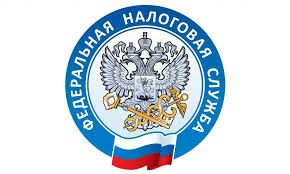                         НАЛОГОВАЯ СЛУЖБА                     ИНФОРМИРУЕТ        О возможности перехода в течение календарного года с УСН на ПСН    Федеральная налоговая служба в связи с поступающими обращениями налогоплательщиков по вопросу о возможности перехода в течение календарного года с упрощенной системы налогообложения (далее – УСН) на патентную систему налогообложения (далее – ПСН) сообщает следующее.     В соответствии с пунктом 3 статьи 346.13 Налогового кодекса Российской Федерации (далее – Кодекс) налогоплательщики, применяющие УСН, не вправе до окончания налогового периода перейти на иной режим налогообложения, если иное не предусмотрено данной статьей Кодекса.     Согласно пункту 6 статьи 346.13 Кодекса налогоплательщик, применяющий УСН, вправе перейти на иной режим налогообложения с начала календарного года, уведомив об этом налоговый орган не позднее 15 января года, в котором он предполагает перейти на иной режим налогообложения.     В то же время пунктом 1 статьи 346.43 Кодекса установлено, что ПСН применяется индивидуальными предпринимателями (далее – ИП) наряду с иными режимами налогообложения, предусмотренными законодательством Российской Федерации о налогах и сборах.      Пунктом 2 статьи 346.44 Кодекса предусмотрено, что переход на ПСН или возврат к иным режимам налогообложения ИП осуществляется добровольно в порядке, установленном главой 26.5 Кодекса. Кодекс не содержит запрета на совмещение налогоплательщиками УСН и ПСН.     Таким образом, при применении УСН ИП вправе в течение календарного года перейти по отдельному виду деятельности на ПСН, оставаясь при этом на УСН.     Одновременно с этим при применении УСН и осуществлении только одного вида деятельности в одном субъекте Российской Федерации и/или одном муниципальном образовании ИП также вправе в течение календарного года перейти по данному виду деятельности на ПСН, оставаясь при этом и на УСН.  При этом у ИП, перешедшего на ПСН и сохранившего статус налогоплательщика, применяющего УСН, остается обязанность по представлению соответствующих налоговых деклараций по УСН по окончанию каждого налогового периода, в том числе нулевых налоговых деклараций по УСН в случае отсутствия доходов, подлежащих налогообложению по УСН.  Указанное письмо согласовано с Министерством финансов Российской Федерации.